Band 6 – Test 1 Answers1.100x = 213.63636…-    x =    2.13636…  99x = 211.5     x = 1 mark for x1001 mark for calculating x1 mark for answer in simplest form32.35.55 = 2.686684… = 2.7 seconds1 mark for correct LB of d1 mark for correct UB of g1 mark for correct substitution1 mark for answer rounded correctly43.√72 = √36 x √2 = 6√21 mark for correct working1 mark for correct answer24.Gradient = -1 ÷ 2 = -½y = -½x + 6 1 mark for gradient1 mark for y-intercept1 mark for correct answer35.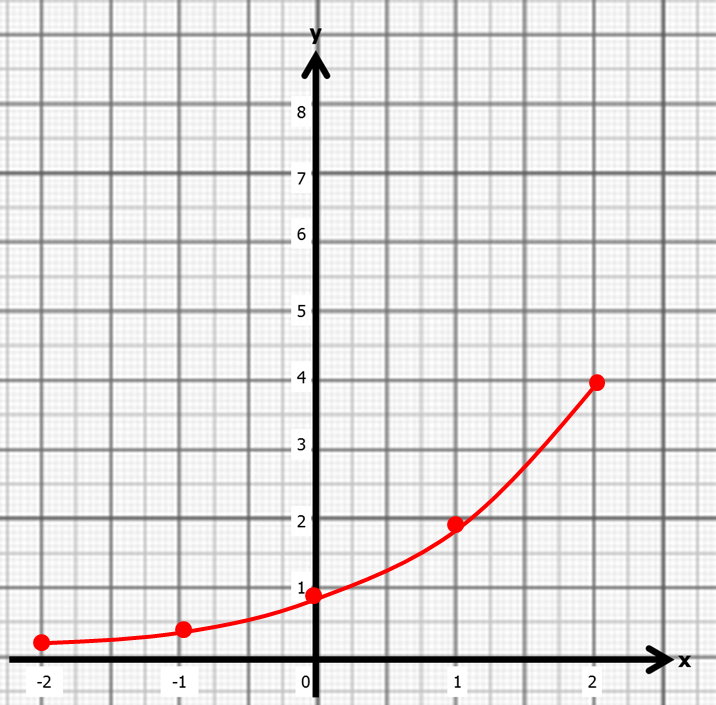 1 mark for at least 2 y values correctOr 2 marks for all y values correct1 mark for coordinates plotted correctly1 mark for correct graph drawn46.x³ - x² + 7 = 0            x³ = x² - 7             x = x1 = -1.817…x2 = -1.546…x3 = -1.664…x4 = -1.617… = -1.6171 mark for isolating x³1 mark for correct answer1 mark for at least 2 correct iterations1 mark for answer rounded correctly47.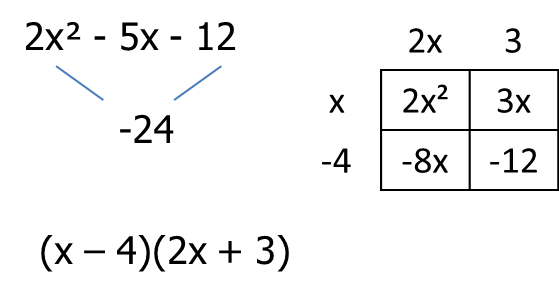 x = 4 or -3/21 mark for correct working1 mark for correct factorisation1 mark for correct answer38.x = 6.27 or -1.271 mark for correct substitution1 mark for each correct answer39.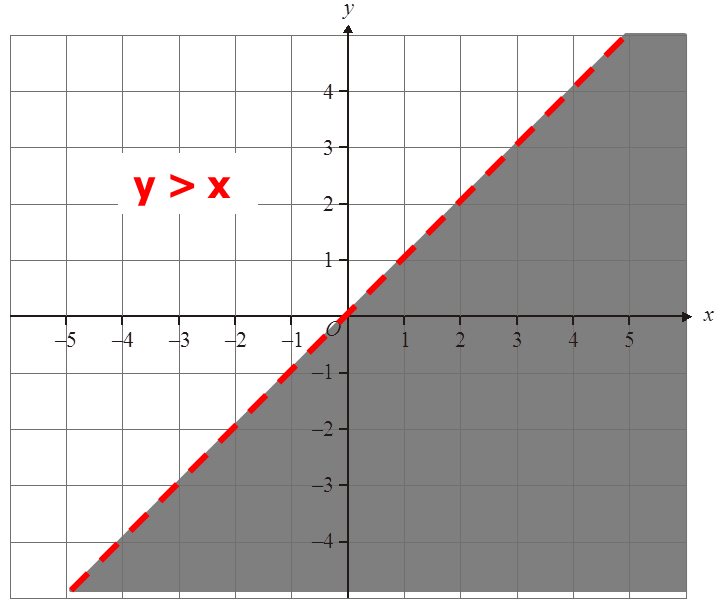 1 mark for dotted line1 mark for correct side indicated210.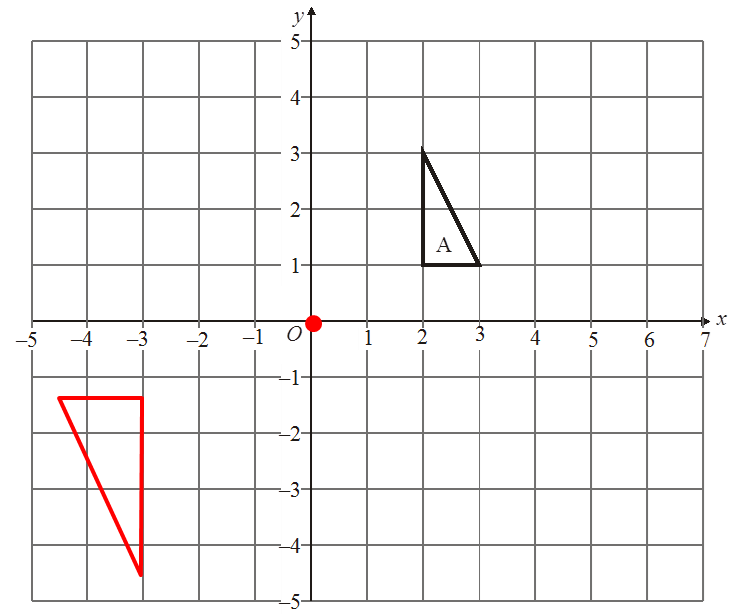 1 mark for C of E correctly identified1 mark for SF 1½1 mark for correct enlargement311. = 12.8 cmDiagonal is shorter than the pencil therefore will not fit1 mark for correct working1 mark for 12..81 mark for correct conclusion312. = 8.6 cmtan-1(3 ÷ 8.6) = 19.2º1 mark for 8.61 mark for tan used1 mark for correct working1 mark for answer rounded correctly413.½x2sin60 = 36x = 9.118… = 9.11 cm1 mark for correct equation for x1 mark for correct working1 mark for correct answer314.180 x 2² = 720 cm²1 mark for sf 21 mark for correct working1 mark for correct answer315.4095 = 27.3 cm² 1501 mark for correct third column1 mark for correct fourth column1 mark for Σmf                 Σf1 mark for correct answer rounded correctly416.90 < t ≤ 10080 < t ≤ 901 mark for each correct answer2